                          Режим дня: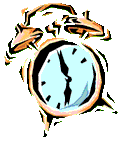 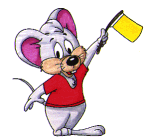 Элементы режима дняПребывание детейЭлементы режима дняс 8.30 до 18 часовСбор детей, зарядка8.30-9.00Утренняя линейка9.00-9.15Завтрак9.15-10.00Работа по плану отрядов, общественно полезный труд, работа кружков и секций10.00-12.00Оздоровительные процедуры12.00-13.00Обед13.00-14.00Свободное время14.00-14.30Дневной сон14.30-15.30Полдник16.00-16.30Работа по плану отрядов, работа кружков и секций16.30-18.00Уход домой18.00